基隆市立武崙國民中學111學年度「基隆市區域職業試探與體驗中心-武崙中心」暑期體驗營活動簡章依據：教育部國民及學前教育署補助國民中學區域職業試探與體驗示範中心作業要點。武崙國中111年度職業試探與體驗示範中心續辦計畫。目標：增進國中小學生對職業與工作世界之認識。提供國中小學生職業試探與興趣探索機會。培育良好工作態度與建立正確職業價值觀。辦理單位：指導單位：教育部國民及學前教育署。主辦單位：基隆市政府教育處。承辦單位：基隆市立武崙國民中學。協辦單位：國立基隆高級商工職業學校。活動日期與時間：
A梯次：111年7月3日(一) 9:00至16:00。上午餐旅職群；下午電機與電子職群。
B梯次：111年7月3日(一) 9:00至16:00。上午電機與電子職群；下午餐旅職群。
C梯次：111年7月4日(二) 9:00至16:00。上午餐旅職群；下午電機與電子職群。
D梯次：111年7月4日(二) 9:00至16:00。上午電機與電子職群；下午餐旅職群。參加對象：基隆市國民中小學5~9年級學生。課程名稱：餐旅魔法師 & 夢想飛行家：口布折法教學、輕食製作「奶香烤布蕾、抹茶蝶豆花拿鐵」(餐旅職群)；無人機飛行器模擬與實作(電機與電子職群)。開班條件：每梯次20人為上限，以個人為單位，一人僅能報名一梯次，先報名先錄取，額滿為止。報名方式及錄取名單公告：報名方式：一律採線上報名，報名時間：112年6月12日9:00至112年6月14日17:00。報名請至google表單上填寫，表單連結將會公告於Facebook粉絲專頁上，搜尋「武崙國中職業試探與體驗示範中心」或掃描下方QRcode連結進入粉絲專頁，先報名先錄取，額滿為止。報名時間截止後，錄取名單公告於武崙職探中心粉絲專頁，不再另行通知。本案聯絡人：輔導室職探中心組長劉作融，電話：2434-2456分機43。
                      中心職員游博維，電話：2434-2456分機43。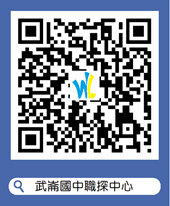 注意事項：不受理臨時報名。錄取後不得轉讓。為避免資源浪費，錄取後請務必參加，如因突發事故需取消報名，請於活動開始前二日內先致電武崙國中輔導室。本活動費用全免。每一位學生至多可報名一個梯次。預期效益：學生皆能透過職群體驗課程，知道相關職業及工作內容，啟發學習動機增進自我探索，提升生涯抉擇及規劃能力。經費來源：由111學年度國民中學區域職業試探與體驗示範中心計畫經費支應。本計畫經基隆市政府教育處核准後實施。「基隆市區域職業試探與體驗中心-武崙中心」暑期體驗營活動表梯次A梯次B活動時間梯次C梯次D07/03(一)07/03(一)07/04(二)07/04(二)報到報到8:30-9:00報到報到餐旅魔法師    【奶香烤布蕾】    潘雪柔老師     (餐旅職群)夢想飛行家    【飛行無人機】  基隆商工           吳文德老師      (電機與電子職群)9:00-12:00餐旅魔法師    【奶香烤布蕾】    潘雪柔老師     (餐旅職群)夢想飛行家    【飛行無人機】  基隆商工           吳文德老師      (電機與電子職群)午餐午餐12:00-13:00午餐午餐夢想飛行家    【飛行無人機】  基隆商工           吳文德老師      (電機與電子職群)餐旅魔法師    【奶香烤布蕾】    潘雪柔老師     (餐旅職群)13:00-16:00夢想飛行家    【飛行無人機】  基隆商工           吳文德老師      (電機與電子職群)餐旅魔法師    【奶香烤布蕾】    潘雪柔老師     (餐旅職群)賦歸賦歸16:00賦歸賦歸